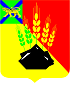 ДУМА МИХАЙЛОВСКОГО МУНИЦИПАЛЬНОГОРАЙОНАРЕШЕНИЕс. Михайловка30.05.2023 г.									№ 337О согласовании замены дотации на выравнивание бюджетной обеспеченности  муниципальных районов дополнительным нормативом отчислений в бюджет Михайловского муниципального района от налога на доходы физических лиц на 2024 год и плановый период 2025 и 2026 годов	В целях реализации пункта 5 статьи 138 Бюджетного кодекса Российской Федерации, руководствуясь Уставом Михайловского муниципального района Приморского края, Дума Михайловского муниципального районаРЕШИЛА:1.	Согласовать замену дотации на выравнивание бюджетной обеспеченности муниципальных районов дополнительным нормативом отчислений в районный бюджет от налога на доходы физических лиц на 2024 год и  плановый период  2025  и  2026 годов  в размере 100%.     2.  Настоящее решение направить главе района для подписания.Председатель Думы Михайловскогомуниципального района                                          Н.Н. Мельничук